The Curriculum and Instruction Department 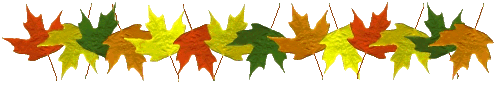 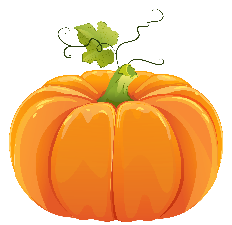 		Undergraduate Program NewsletterThe monthly newsletter that provides important dates and advisement tips!Issue #123	      		    					     	       October 2017C & I Advisement Center General Office Hours 213F Hewitt Union, (315) 312-5641www.oswego.edu/ciadvise		Monday	8:30 am - 4:30 pm		Tuesday 	8:30 am - 4:30 pm		Wednesday 	8:30 am - 4:30 pm		Thursday 	8:30 am - 6:00 pm		Friday 		8:30 am - 3:30 pm*The office is closed when classes are not in sessionAdvisement Coordinator: Sandra KyleAssistant Coordinator: Beth SmithGraduate Assistant Advisors:Nicole Stephenson: Curriculum and Instruction MSEDLaura McDorman: : Curriculum and Instruction MSEDKaitlin Collins: : Curriculum and Instruction MSEDMarissa Waite: Mental Health Counseling MS*Call, stop by the office, or use youcanbook.me to schedule an advisement meeting: 
sandrakyle.youcanbook.me
bethsmith.youcanbook.me
Graduate Assistants: ciadvise.youcanbook.me---------------------------------------------------------------- Spring 2018 Registration Begins October 30th!Registration is done by seniority. Log in to myOswego and click “Check Your Registration Status” link to view your registration time. This page will also indicate if an alternate PIN is required for registration. Students receive the advisement PIN during a meeting with their advisor. Alternate PINS are required for:New FreshmenNew Transfer Students (with over 71 credits)Juniors (with 57-71 credits)Schedule a meeting with your advisor soon!NYSTCE InformationNew York State Teacher Certification ExamsStudents should complete the following teacher certification exams for New York State teacher certification:Content Specialty Test (CST)Educating All Students Test (EAS)Teacher Performance Assessment (edTPA)*Reference www.nystce.nesinc.com and www.nysed.gov for more information regarding certification exams, safety nets, practice exams, and more. Important Dates for October 2017October 16-20: Final Exams for Q-1 coursesOctober 19: End of Q-1 Student TeachingOctober 20: Mid-term grades postedOctober 20-22: Family and Friends WeekendOctober 23: Q-2 Courses & Q-2 Student Teaching BeginOctober 30: Late Course Withdrawal Period BeginsOctober 30: Spring 2018 Registration Begins----------------------------------------------------------------Graduating May or August 2018?Complete a Senior Checklist Soon!Seniors need to file for graduation online by doing the following: Log in to “myOswego”Click on the “Student Records” tabClick on “Apply for Graduation” and complete the required informationFollow the on-screen instructionsMeet with your major/minor advisor(s) to review and sign your checklist form you printed.*Dr. Russo and Dr. O’Toole will meet with their advisees to complete senior checklists. All other C&I students meet with Sandra Kyle or Beth Smith by appointment at the Curriculum and Instruction Advisement Center to complete the checklist.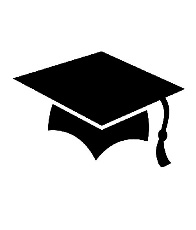 Deadlines to File for Graduation for UNDERGRADUATE Students:Graduating May 2018  File online before October 1, 2017Return Senior Checklist: December 1, 2017
Graduating August 2016 File online before February 2, 2018Return Senior Checklist: April 1, 2018
*Be sure to declare all majors and minors prior to applying for graduating.*All students must sign their senior checklist to be eligible to graduate*August graduates participate in the May graduation ceremony.Required Workshops forTeacher Certification:Safe Schools, Healthy Students (SSHS 1020)SSHS is an online workshop administered through the Division of Extended Learning, located at 151 Campus Center. SSHS 1020 fulfills the New York State workshop requirements for those completing a teacher preparation program through a college. Register online through myOswego.Fall & Winter Session DatesOctober 16, 2017 – November 17, 2017January 2, 2018 – January 19, 2018----------------------------------------------------Dignity for All Students Act (DASA 1020)DASA is a six-hour workshop administered through the Division of Extended Learning. DASA 1020 fulfills the New York State workshop requirements for those completing a teacher preparation program through a college. Register online through myOswego.Fall 2017 SessionsOctober 21, 2017 8:30 am – 3:30 pm 129 Metro Center (Syracuse Campus)*Be advised that offered dates may change; check “myOswego” regularly for changes. For more information about DASA, visit:
www.oswego.edu/extended_learning/safeSchools.html------------------------------------------------------------------Technology Fall Conference: October 26-27, 2017The Department of Technology will be hosting its 78th Technology Fall Conference this year. The conference is open to K-12 educators/professionals from all school disciplines. The conference is free to SUNY Oswego students and faculty. Register at the door the day of the event. The event takes place in Wilber and Park Hall. This two-day professional development opportunity explores the latest developments in technology education. *For more information reference: www.fallconference.com----------------------------------------------------------------Education ClubTeacher candidates and students with an interest in education are encouraged to get involved in Education Club. Group members cooperatively plan activities to benefit pre-service teachers, including informational meetings about program requirements, mock interviews, preparation of interview portfolios and resumes, and social events. This October, the Education Club will meet at the Marano Campus Center room 256 (Second floor of Poucher wing). The meeting dates for October are Monday, October 9th, and Monday, October 23rd.  Sustainability Projects:Tap In:SUNY Oswego partnered with the Cupanion company to reduce waste by utilizing reusable rather than disposable water bottles. Water bottles and scan stickers are available at the Sustainability table every Wednesday in the Marano Campus Center corridor. Perk Up:The Sustainability Department extended their partnership with Cupanion to challenge SUNY Oswego students to reduce waste by utilizing reusable cups when drinking coffee. *Pick up your water bottles or coffee cups between 9 am and 4 pm every weekday at the Sustainability office, 126A Hewitt Union. For more information, visit www.oswego.edu/sustainability----------------------------------------------------------------Let’s Talk“Let's Talk” is a Counseling Center Outreach Program designed to engage students by providing informal walk-in consultations with a counselor. Let's Talk is considered different from counseling and is not a clinical service. We call it "informal consultation" or "consultation and support." There is no formal intake, no appointments and no fees.  Students are encouraged to drop by and talk about whatever is important to them. Meetings have no set time length and are one-on-one.Fall 2017 Times & DatesMondays:3:30 pm – 5:00 pm 103S Cayuga HallTuesdays:	4:00 pm – 6:00 pm 115A Laker Hall 4:40 pm – 6:00 pm Onondaga Hall Piano RoomWednesdays:	3:30 pm – 5:00 pm Lakeside 140 (Resource Room)4:30 pm – 6:00 pm Oneida Hall Piano Room 6:00 pm – 7:30 pm Lakeside 140 (Resource Room)Thursdays:4:30 pm – 6:00 pm Seneca Hall Staff Room6:15 pm – 7:30 pm 205 Hewitt Union----------------------------------------------------------------Electives to ConsiderEDU 383: Teaching English Language Learners: Teacher candidates learn effective methods and techniques for the instruction and assessment of ELLs.EDU 210: History of Education in the U.S. Since 1865: This course explores the development of relationships between public schools and the social, political, cultural, and economic climate of US communities since 1865. We will focus on how school conditions, curriculum, and pedagogical practice have interacted with the development of the US since the Civil War.